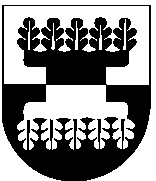 ŠILALĖS RAJONO SAVIVALDYBĖS ADMINISTRACIJOSDIREKTORIUS2020 m. sausio 13 d. Nr. DĮV- 51ŠilalėVadovaudamasis Lietuvos Respublikos vietos savivaldos įstatymo 29 straipsnio 8 dalies 2 punktu, 18 straipsnio 1 punktu, Lietuvos Respublikos civilinės saugos įstatymo 14 straipsnio 16 punktu, Ekstremaliųjų situacijų prevencijos vykdymo tvarkos aprašo, patvirtinto Lietuvos Respublikos Vyriausybės 2010 m. liepos 14 d. nutarimu Nr. 1028 „Dėl Ekstremaliųjų situacijų prevencijos vykdymo tvarkos aprašo patvirtinimo“, 5 punktu:T v i r t i n u Šilalės rajono savivaldybės ekstremaliųjų situacijų 2020–2022 metų prevencijos priemonių planą (pridedama).P r i p a ž į s t u netekusiu galios Šilalės rajono savivaldybės administracijos direktoriaus 2018 m. kovo 5 d. įsakymą Nr. DĮV-296 „Dėl Šilalės rajono savivaldybės ekstremaliųjų situacijų 2018–2020 metų prevencinių priemonių plano patvirtinimo“. P a v e d u paskelbti šį įsakymą Šilalės rajono savivaldybės interneto svetainėje www.silale.lt.Šis įsakymas gali būti skundžiamas Lietuvos Respublikos administracinių bylų teisenos įstatymo nustatyta tvarka Lietuvos administracinių ginčų komisijos Klaipėdos apygardos skyriui (H. Manto g. 37, 92236 Klaipėda) arba Regionų apygardos administracinio teismo Klaipėdos rūmams (Galinio Pylimo g. 9, 91230 Klaipėda) per vieną mėnesį nuo šio įsakymo įteikimo suinteresuotam asmeniui dienos.Administracijos direktorius	Valdemaras JasevičiusPATVIRTINTAŠilalės rajono savivaldybėsadministracijos direktoriaus2020 m. sausio 13 d.                                                      įsakymu Nr. DĮV-51ŠILALĖS RAJONO SAVIVALDYBĖS EKSTREMALIŲJŲ SITUACIJŲ 2020–2022 METŲ prevenciJOS priemonių PLANAS______________ĮSAKYMASDĖL ŠILALĖS RAJONO SAVIVALDYBĖS EKSTREMALIŲJŲ SITUACIJŲ 2020–2022 METŲ PREVENCIJOS PRIEMONIŲ PLANO PATVIRTINIMOEil.Nr.Priemonės pavadinimasVykdymo laikotarpis (metais),įgyvendinimo terminasVykdymo laikotarpis (metais),įgyvendinimo terminasVykdymo laikotarpis (metais),įgyvendinimo terminasAtsakingasvykdytojasVertinimo kriterijaiVertinimo kriterijų reikšmėsEil.Nr.Priemonės pavadinimas2020 metai2021 metai2022 metaiAtsakingasvykdytojasVertinimo kriterijaiVertinimo kriterijų reikšmės123456781. Tikslas – stiprinti Šilalės rajono savivaldybės parengtį ekstremaliosioms situacijoms1. Tikslas – stiprinti Šilalės rajono savivaldybės parengtį ekstremaliosioms situacijoms1. Tikslas – stiprinti Šilalės rajono savivaldybės parengtį ekstremaliosioms situacijoms1. Tikslas – stiprinti Šilalės rajono savivaldybės parengtį ekstremaliosioms situacijoms1. Tikslas – stiprinti Šilalės rajono savivaldybės parengtį ekstremaliosioms situacijoms1. Tikslas – stiprinti Šilalės rajono savivaldybės parengtį ekstremaliosioms situacijoms1. Tikslas – stiprinti Šilalės rajono savivaldybės parengtį ekstremaliosioms situacijoms1. Tikslas – stiprinti Šilalės rajono savivaldybės parengtį ekstremaliosioms situacijomsKaupti ir analizuoti informaciją apie įvykusius ekstremaliuosius įvykius, ekstremaliąsias situacijasI–IV ketvirčiaiI–IV ketvirčiaiI–IV ketvirčiaiSavivaldybės civilinės saugos specialistasEkstremaliųjų įvykių, ekstremaliųjų situacijų aprašymų skaičius nuo bendro įvykusių ekstremaliųjų įvykių ir ekstremaliųjų situacijų skaičiaus proc.100Peržiūrėti ir esant poreikiui pakoreguoti Šilalės rajono savivaldybės (toliau – Savivaldybė) galimų pavojų ir ekstremaliųjų situacijų rizikos analizęII ketvirtisI ketvirtisI ketvirtisSavivaldybės civilinės saugos specialistasPeržiūrų ir esant poreikiui atliktų korekcijų skaičius≥1Peržiūrėti ir esant poreikiui patikslinti kolektyvinės apsaugos statinių poreikį SavivaldybėjeII ketvirtis II ketvirtisII ketvirtisSavivaldybės civilinės saugos specialistasPeržiūrų ir esant poreikiui atliktų korekcijų skaičius1Tikslinti Šilalės rajono savivaldybės Ekstremaliųjų situacijų komisijos (toliau – ESK) ir Ekstremaliųjų situacijų operacijų centro (toliau – ESOC) personalinę sudėtįI–IV ketvirčiaiI–IV ketvirčiaiI–IV ketvirčiaiSavivaldybės civilinės saugos specialistasInformacijos patikslinimo nuo pasikeitusių faktinių aplinkybių trukmė darbo dienomis≤ 5Organizuoti ESK posėdžius ekstremaliųjų situacijų prevencijos klausimams aptartiI–IV ketvirčiaiI–IV ketvirčiaiI–IV ketvirčiaiSavivaldybės civilinės saugos specialistasOrganizuotų ESK posėdžių skaičius≥2Peržiūrėti ir esant poreikiui patikslinti tarpusavio pagalbos planus su gretimomis savivaldybėmisIV ketvirtisIV ketvirtisIV ketvirtisSavivaldybės civilinės saugos specialistasPeržiūrėtų ir esant poreikiui patikslintų planų skaičius1Vykdyti techninių perspėjimo sirenomis sistemos priemonių priežiūrąIV ketvirtisIV ketvirtisIV ketvirtisSavivaldybės administracijos direktorius, civilinės saugos specialistasAtliktų perspėjimo sirenomis sistemos patikrinimų skaičius nuo suplanuotų patikrinimų skaičiaus proc.100Vykdyti gyventojų švietimą civilinės saugos srityjeI–IV ketvirčiaiI–IV ketvirčiaiI–IV ketvirčiaiCivilinės saugos specialistasGyventojų švietimo renginių grafike numatytų priemonių įgyvendinimas proc.100Peržiūrėti ir esant poreikiui atnaujinti materialinių išteklių ir paslaugų teikimo sutartis dėl technikos, kurios gali prireikti ekstremaliųjų situacijų metu, pasitelkimo IV ketvirtisIV ketvirtisIV ketvirtisCivilinės saugos specialistasPeržiūrėtų ir pagal poreikį atnaujintų sutarčių skaičius nuo visų sutarčių skaičiaus proc.100Atlikti Savivaldybės teritorijoje esančių ūkio subjektų ir kitų įstaigų civilinės saugos būklės kompleksinius (planinius) patikrinimusI–IV ketvirčiaiI–IV ketvirčiaiI–IV ketvirčiaiCivilinės saugos specialistas Atliktų patikrinimų skaičius nuo suplanuotų patikrinimų skaičiaus proc.≥90Organizuoti informacijos sklaidą gyventojams minint Tarptautinę civilinės saugos dienąI ketvirtisI ketvirtisI ketvirtisCivilinės saugos specialistas, Šilalės priešgaisrinė gelbėjimo tarnybaOrganizuotų pranešimų skaičius1Tikslas – tobulinti Savivaldybės ekstremaliųjų situacijų valdymo organų veiksmų koordinavimo įgūdžiusTikslas – tobulinti Savivaldybės ekstremaliųjų situacijų valdymo organų veiksmų koordinavimo įgūdžiusTikslas – tobulinti Savivaldybės ekstremaliųjų situacijų valdymo organų veiksmų koordinavimo įgūdžiusTikslas – tobulinti Savivaldybės ekstremaliųjų situacijų valdymo organų veiksmų koordinavimo įgūdžiusTikslas – tobulinti Savivaldybės ekstremaliųjų situacijų valdymo organų veiksmų koordinavimo įgūdžiusTikslas – tobulinti Savivaldybės ekstremaliųjų situacijų valdymo organų veiksmų koordinavimo įgūdžiusTikslas – tobulinti Savivaldybės ekstremaliųjų situacijų valdymo organų veiksmų koordinavimo įgūdžiusTikslas – tobulinti Savivaldybės ekstremaliųjų situacijų valdymo organų veiksmų koordinavimo įgūdžiusOrganizuoti civilinės saugos pratybas:stalo pratybasfunkcines pratybaskompleksines pratybasIV ketvirtisIV ketvirtisIV ketvirtisCivilinės saugos specialistasOrganizuotų pratybų skaičius111Organizuoti Savivaldybės administracijos darbuotojų civilinės saugos mokymus:Organizuoti Savivaldybės administracijos darbuotojų civilinės saugos mokymus:Organizuoti Savivaldybės administracijos darbuotojų civilinės saugos mokymus:Organizuoti Savivaldybės administracijos darbuotojų civilinės saugos mokymus:Civilinės saugos specialistasAsmenų, išklausiusių kursus, skaičius nuo bendro toliau pateiktuose civilinės saugos sistemos subjektuose esančių darbuotojų skaičiaus proc.100ESK narių civilinės saugos mokymusI–IV ketvirčiaiI–IV ketvirčiaiI–IV ketvirčiaiCivilinės saugos specialistasAsmenų, išklausiusių kursus, skaičius nuo bendro toliau pateiktuose civilinės saugos sistemos subjektuose esančių darbuotojų skaičiaus proc.100ESOC narių civilinės saugos mokymusI–IV ketvirčiaiI–IV ketvirčiaiI–IV ketvirčiaiCivilinės saugos specialistasAsmenų, išklausiusių kursus, skaičius nuo bendro toliau pateiktuose civilinės saugos sistemos subjektuose esančių darbuotojų skaičiaus proc.100Savivaldybės administracijos darbuotojų civilinės saugos mokymusI–IV ketvirčiaiI–IV ketvirčiaiI–IV ketvirčiaiCivilinės saugos specialistasAsmenų, išklausiusių kursus, skaičius nuo bendro toliau pateiktuose civilinės saugos sistemos subjektuose esančių darbuotojų skaičiaus proc.100Tikslas – sumažinti gaisrų kilimo riziką arba galimus jų padariniusTikslas – sumažinti gaisrų kilimo riziką arba galimus jų padariniusTikslas – sumažinti gaisrų kilimo riziką arba galimus jų padariniusTikslas – sumažinti gaisrų kilimo riziką arba galimus jų padariniusTikslas – sumažinti gaisrų kilimo riziką arba galimus jų padariniusTikslas – sumažinti gaisrų kilimo riziką arba galimus jų padariniusTikslas – sumažinti gaisrų kilimo riziką arba galimus jų padariniusTikslas – sumažinti gaisrų kilimo riziką arba galimus jų padariniusInformuoti gyventojus per visuomenės informavimo priemones apie priešgaisrinės saugos būklę Šilalės rajoneI–IV ketvirčiaiI–IV ketvirčiaiI–IV ketvirčiaiŠilalės priešgaisrinė gelbėjimo tarnybaParengtų informacinių pranešimų skaičius≥4Socialiniuose būstuose įrengti autonominius signalizatorius ir juos prižiūrėtiI–IV ketvirčiaiI–IV ketvirčiaiI–IV ketvirčiaiŠilalės priešgaisrinė gelbėjimo tarnybaĮrengtų autonominių signalizatorių skaičius nuo poreikio įrengti autonominių signalizatorių skaičiaus proc.≥90Teikti konsultacijas rengiant evakuacijos pratybas priešgaisrinės saugos tematika ikimokyklinio ugdymo įstaigomsI–IV ketvirčiaiI–IV ketvirčiaiI–IV ketvirčiaiŠilalės priešgaisrinė gelbėjimo tarnyba, civilinės saugos specialistasTeiktų konsultacijų skaičius nuo gautų prašymų skaičiaus proc.100Rengti priešgaisrinės saugos akcijas, skatinančias gyventojus butuose įsirengti gaisro aptikimo jutiklius ir signalizavimo sistemasI–IV ketvirčiaiI–IV ketvirčiaiI–IV ketvirčiaiŠilalės priešgaisrinė gelbėjimo tarnyba, civilinės saugos specialistasSurengtų akcijų skaičius≥ 1Organizuoti evakavimo pratybas bendrojo ugdymo įstaigoseI–IV ketvirčiaiI–IV ketvirčiaiI–IV ketvirčiaiŠvietimo, kultūros ir sporto skyriusOrganizuotų pratybų skaičius nuo privalomų organizuoti pratybų skaičiaus proc.100Tikslas – sumažinti hidrotechnikos statinių (įrenginių) avarijos padariniusTikslas – sumažinti hidrotechnikos statinių (įrenginių) avarijos padariniusTikslas – sumažinti hidrotechnikos statinių (įrenginių) avarijos padariniusTikslas – sumažinti hidrotechnikos statinių (įrenginių) avarijos padariniusTikslas – sumažinti hidrotechnikos statinių (įrenginių) avarijos padariniusTikslas – sumažinti hidrotechnikos statinių (įrenginių) avarijos padariniusTikslas – sumažinti hidrotechnikos statinių (įrenginių) avarijos padariniusTikslas – sumažinti hidrotechnikos statinių (įrenginių) avarijos padariniusOrganizuoti informacijos sklaidą gyventojams apie priemones įvykus hidrotechnikos įrenginių avarijaiI–IV ketvirčiaiI–IV ketvirčiaiI–IV ketvirčiaiŠilalės priešgaisrinė gelbėjimo tarnyba, civilinės saugos specialistasParengtų informacinių pranešimų skaičius1Atlikti hidrotechnikos įrenginių zonoje, įvykus ekstremaliam įvykiui, esančių gatvių priežiūrą operatyviai šalinant kliūtisI–IV ketvirčiaiI–IV ketvirčiaiI–IV ketvirčiaiŠilalės priešgaisrinė gelbėjimo tarnyba, civilinės saugos specialistasGatvių kliūčių pašalinimo skaičius nuo bendro gautos informacijos apie kliūtis skaičiaus proc.100Įrengti kelio ženklus, įspėjančius apie pavojingus ruožusI–IV ketvirčiaiI–IV ketvirčiaiI–IV ketvirčiaiŠilalės priešgaisrinė gelbėjimo tarnyba, civilinės saugos specialistas, seniūnijų seniūnaiĮrengtų ženklų skaičius nuo planuotų pastatyti ženklų skaičiaus proc.100Tikslas – sumažinti gaisrų kilimo riziką arba galimus jo padariniusTikslas – sumažinti gaisrų kilimo riziką arba galimus jo padariniusTikslas – sumažinti gaisrų kilimo riziką arba galimus jo padariniusTikslas – sumažinti gaisrų kilimo riziką arba galimus jo padariniusTikslas – sumažinti gaisrų kilimo riziką arba galimus jo padariniusTikslas – sumažinti gaisrų kilimo riziką arba galimus jo padariniusTikslas – sumažinti gaisrų kilimo riziką arba galimus jo padariniusTikslas – sumažinti gaisrų kilimo riziką arba galimus jo padariniusPrognozuoti galimų kilti gaisrų kilimo miškuose lygius, riboti, esant aukščiausiam gaisringumo lygiui, patekimą į miškusI–IV ketvirčiaiI–IV ketvirčiaiI–IV ketvirčiaiŠilalės priešgaisrinė gelbėjimo tarnyba, civilinės saugos specialistas, seniūnijų seniūnaiPrognozuotų įvykių skaičius, apribojimų patekimo į miškus skaičius1Vykdyti žolės deginimo prevenciją ir kontrolęI–IV ketvirčiaiI–IV ketvirčiaiI–IV ketvirčiaiŠilalės priešgaisrinė gelbėjimo tarnybaParengtų prevencinių pranešimų skaičius2Privažiavimo prie vandens telkinių ir/ar hidrantų galimybės ir priežiūraI–IV ketvirčiaiI–IV ketvirčiaiI–IV ketvirčiaiŠilalės priešgaisrinė gelbėjimo tarnybaPatikrintų vandens hidrantų ir privažiavimų prie vandens telkinių skaičius3Informacinių pranešimų apie gaisrų lygius skelbimas per visuomenės informavimo priemonesI–IV ketvirčiaiI–IV ketvirčiaiI–IV ketvirčiaiŠilalės priešgaisrinė gelbėjimo tarnybaParengtų informacinių pranešimų skaičius2Tikslas – sumažinti pastatų griūčių rizikąTikslas – sumažinti pastatų griūčių rizikąTikslas – sumažinti pastatų griūčių rizikąTikslas – sumažinti pastatų griūčių rizikąTikslas – sumažinti pastatų griūčių rizikąTikslas – sumažinti pastatų griūčių rizikąTikslas – sumažinti pastatų griūčių rizikąTikslas – sumažinti pastatų griūčių rizikąAtlikti Šilalės rajono savivaldybės teritorijoje esančių statinių, kurių požymiai apibrėžti statybos techniniame reglamente STR 1.01.03:2017 „Statinių klasifikavimas“, ir daugiabučių gyvenamųjų namų, kurių aukštingumas iki 5 aukštų imtinai, statinių naudojimo priežiūrą vietojeI–IV ketvirčiaiI–IV ketvirčiaiI–IV ketvirčiaiŠilalės priešgaisrinė gelbėjimo tarnybaTikrintinų objektų skaičius nuo gautų skundų ar kitų informacijos tiekėjų skaičiaus proc.≥80Tikslas – sumažinti elektros energijos tiekimo sutrikimų rizikąTikslas – sumažinti elektros energijos tiekimo sutrikimų rizikąTikslas – sumažinti elektros energijos tiekimo sutrikimų rizikąTikslas – sumažinti elektros energijos tiekimo sutrikimų rizikąTikslas – sumažinti elektros energijos tiekimo sutrikimų rizikąTikslas – sumažinti elektros energijos tiekimo sutrikimų rizikąTikslas – sumažinti elektros energijos tiekimo sutrikimų rizikąTikslas – sumažinti elektros energijos tiekimo sutrikimų rizikąParengti informacinius pranešimus, kaip elgtis dingus elektros energijaiI–IV ketvirčiaiI–IV ketvirčiaiI–IV ketvirčiaiCivilinės saugos specialistasParengtų informacinių pranešimų skaičius1Susitarimas su AB „ESO“ dėl informacijos apsikeitimo/duomenų gavimoI–IV ketvirčiaiI–IV ketvirčiaiI–IV ketvirčiaiCivilinės saugos specialistasSusitarimų skaičius1Materialinės pagalbos teikimas, gyventojams likusiems be elektros energijosI–IV ketvirčiaiI–IV ketvirčiaiI–IV ketvirčiaiCivilinės saugos specialistasParengtų informacinių pranešimų ir suteiktos pagalbos gyventojams skaičius1Tikslas – sumažinti automobilių transporto/eismo įvykių rizikąTikslas – sumažinti automobilių transporto/eismo įvykių rizikąTikslas – sumažinti automobilių transporto/eismo įvykių rizikąTikslas – sumažinti automobilių transporto/eismo įvykių rizikąTikslas – sumažinti automobilių transporto/eismo įvykių rizikąTikslas – sumažinti automobilių transporto/eismo įvykių rizikąTikslas – sumažinti automobilių transporto/eismo įvykių rizikąTikslas – sumažinti automobilių transporto/eismo įvykių rizikąAtlikti miesto gatvių, važiuojamųjų dalių žiemos sezono darbusI–IV ketvirčiaiI–IV ketvirčiaiI–IV ketvirčiaiGatvių priežiūrą vykdančios įmonės, civilinės saugos specialistasPagal žiemos planą įvykdytų priemonių skaičius nuo bendro suplanuotų priemonių skaičiaus proc.≥90Atlikti miesto gatvių priežiūrą ir remontąPagal poreikį Pagal poreikį Pagal poreikį Gatvių priežiūrą vykdančios įmonės, civilinės saugos specialistasSuremontuoti gatvių ruožai nuo planuotų suremontuoti ruožų proc.70Įrengti kelio ženklus, įspėjančius apie pavojingus ruožusI–IV ketvirčiaiI–IV ketvirčiaiI–IV ketvirčiaiEismo saugumo komisija, civilinės saugos specialistasĮrengtų ženklų skaičius nuo planuotų pastatyti ženklų skaičiaus proc.100Sudaryti sutartį su kranus tiekiančia įmone, dėl sunkių transporto priemonių pakėlimoI–IV ketvirčiaiI–IV ketvirčiaiI–IV ketvirčiaiCivilinės saugos specialistasSudaryta sutartis1Tikslas – sumažinti maksimalaus vėjo, audros, viesulo žalos rizikąTikslas – sumažinti maksimalaus vėjo, audros, viesulo žalos rizikąTikslas – sumažinti maksimalaus vėjo, audros, viesulo žalos rizikąTikslas – sumažinti maksimalaus vėjo, audros, viesulo žalos rizikąTikslas – sumažinti maksimalaus vėjo, audros, viesulo žalos rizikąTikslas – sumažinti maksimalaus vėjo, audros, viesulo žalos rizikąTikslas – sumažinti maksimalaus vėjo, audros, viesulo žalos rizikąTikslas – sumažinti maksimalaus vėjo, audros, viesulo žalos rizikąRengti ir platinti visuomenės informavimo pranešimus visuomenės informavimo priemonėmsI–IV ketvirčiaiI–IV ketvirčiaiI–IV ketvirčiaiCivilinės saugos specialistasInformacinių pranešimų skaičius, esant poreikiui1Tiesti laikinus kelius, skirtus gelbėjimo tarnybų privažiavimo galimybėms užtikrintiI–IV ketvirčiaiI–IV ketvirčiaiI–IV ketvirčiaiGatvių priežiūrą vykdančios įmonės, civilinės saugos specialistasNutiestų kelių skaičius nuo būtinų nutiesti kelių skaičiaus proc.100Pagalbos teikimas nukentėjusiems asmenimsI–IV ketvirčiaiI–IV ketvirčiaiI–IV ketvirčiaiCivilinės saugos specialistasSuteiktos pagalbos asmenims skaičius, proc.100